Ministry of Higher Education and Scientific researchUNIVERSITY OF kerbalaCollege of Veterinary Medicine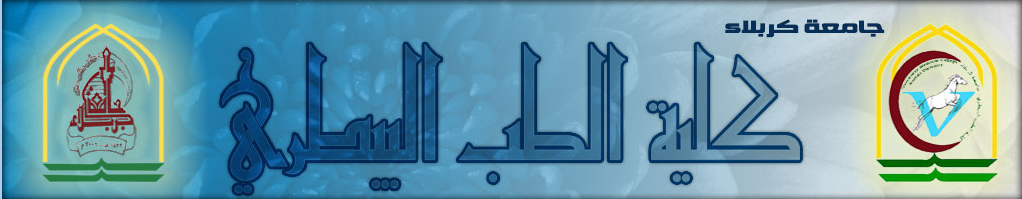 SupervisionاشرافAssistant Professor Dr.Hayder Badri Abboudالاستاذ المساعد الدكتور حيدر بدري عبودBySalwan Jawad SahibFourth Year 2014-2015سلوان جواد صاحبالمرحلة الرابعة 2014-2015Introduction Calf diarrhea is the single most important cause of death inmilk-fed calves. Even when calves survive, the increasedlabor requirements for their caring, together with veterinaryand drug bills, make scours a costly problem for calf rearers.Furthermore, their potential productivity is likely to bedecreased by setbacks in early life.The causes of scours, particularly in calves under three weeksof age, are complex. There is usually no one single cause,with contributing factors being calf management, diet, theenvironment and the presence of pathogens. Prevention andearly treatment with fluid replacement (electrolyte therapy)can avoid unnecessary use of antibiotics (1).  Clinical signsdry muzzle, thick mucus appearing from the nostrils .     2. very firm faeces .     3. refusal of milk .     4. a tendency to lie down .   5. a high body temperature (over 39.3.C). (2)very firm faeces .(3).	 tendency to lie down .(4).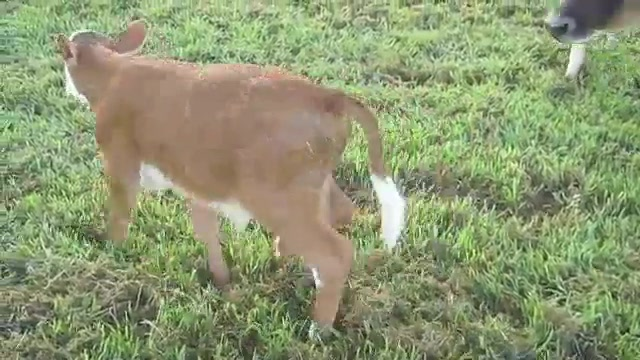 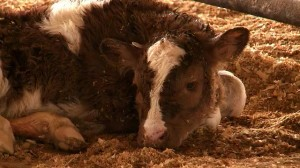 Causes    Are best defined as flaws or gaps in management. Inadequate nutrition, exposure to severe environment, insufficient attention to the newborn calf, or a combination of these are often involved in scours outbreaksThe most commonly encountered noninfectious problemsinclude:Inadequate nutrition of the pregnant dam, particularlyduring the last third of gestation. Both the quality andquantity of olostrums are adversely affected by not meetingthe energy and protein requirements of the pregnant dam.Deficiencies in vitamins A and E, and trace minerals havebeen associated with greater incidence of calf scours.For more detailed information see extension publicationInadequate environment for the newborn calf. Mud,overcrowding, contaminated lots, calving heifers and cowstogether, wintering and calving in the same area, storms,heavy snow, cold temperatures and rainfall are all stressfulto the newborn calf and increase its exposure to infectiousagents. The wet and chilled (hypothermic) newborn calfexperiences a loss of body heat, becomes severely stressed,and lacks the vigor to nurse aggressively and receiveadequate olostrums early in life (5).Prevention The ration of the pregnant female should be balanced inenergy, protein, minerals, and vitamins. Care should be givento adjust the nutritional requirements during cold/inclementweather, and to keep in mind that pregnant replacementheifers have not reached their mature size. Particular caremust be taken to provide them with sufficient feed energy formaintenance and growth. Failure to meet energy needs willnot only result in a weak calf at birth, but also contributesto increased dystocia (difficult calving), delayed return toestrus, and lowered conception rates. Best results occur whenreplacement heifers are wintered and calved in advance of,and separate from, the mature cow herd. Special attentionshould be given to energy deficiencies and/or vitamin Aand E shortages (6).Treatment important preventive measures can be taken and therapy can be started before an etiologic diagnosis has been established. Treatment includes fluid therapy for water and electrolyte replacement and correction of acid-base disturbances, alteration of the diet (7)..Reference 1. Charles L. Stoltenow, DVM Lani L. Vincent, DVM, MSDiplomate ACVPM, Extension Veterinarian Pathologist NDSU Veterinary Diagnostic Laboratory2. AS-776 (Revised) JANUARY 2003 North Dakota State University Fargo, North Dakota 581053.&4. Picture about nutritional diarrhea by Walter Gruenberg, DrMedVet, MS, PhD, DECAR, DECBHM5. Charles L. Stoltenow, DVM Lani L. Vincent, DVM, MSDiplomate ACVPM, Extension Veterinarian Pathologist NDSU Veterinary Diagnostic Laboratory6. Diarrhea in neonatal ruminant  August 2014 by Walter Gruenberg, DrMedVet, MS, PhD, DECAR, DECBHM7.Treatment of nutritional diarrhea in calf by Dr. Jon .